SEALEY AK7400 100PC MECHANIC’S TOOL KIT – CONTENTS LIST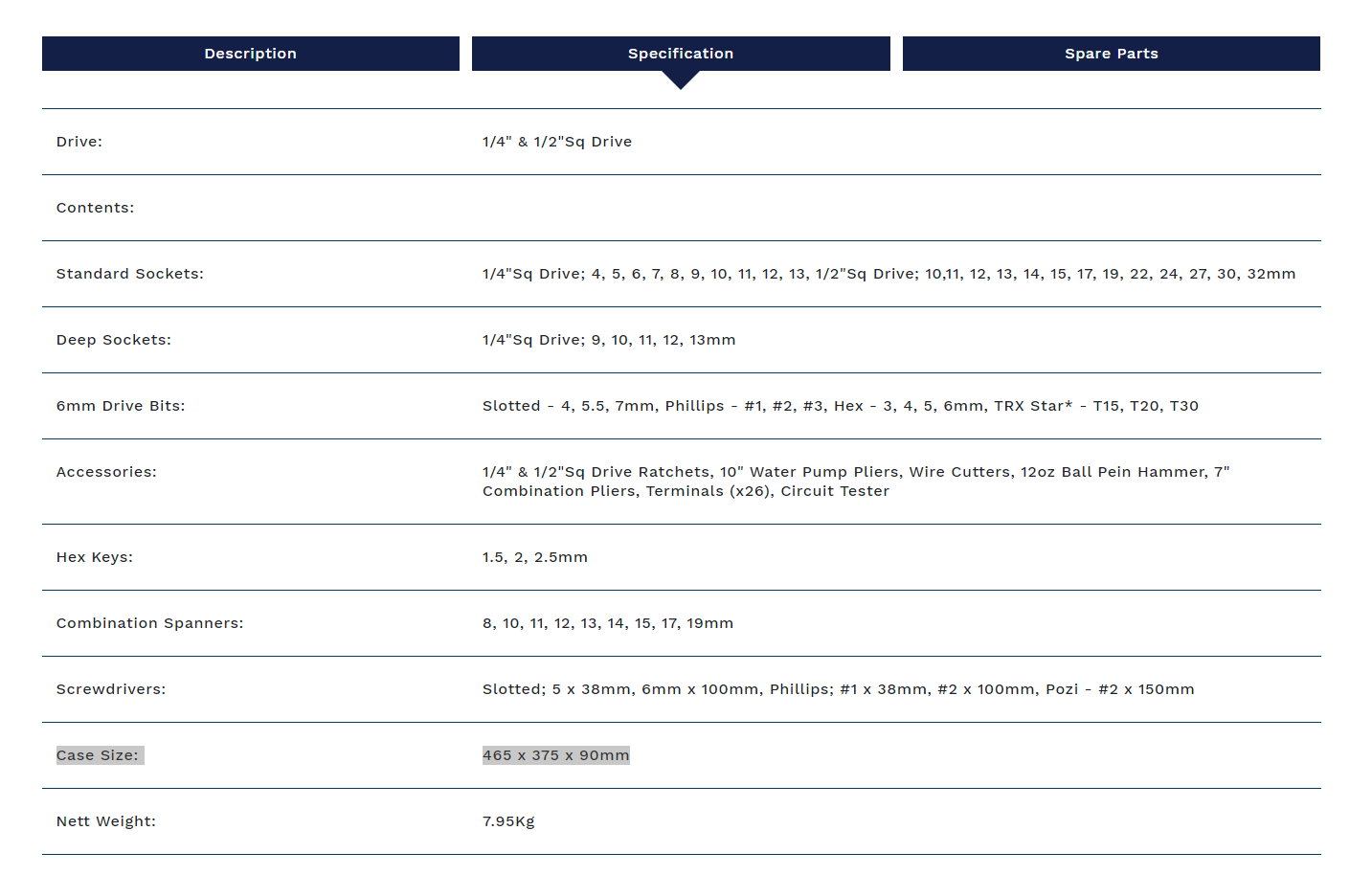 